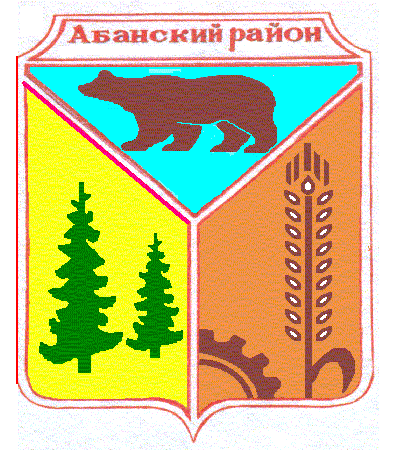 Никольский сельский Совет депутатовАбанского района Красноярского краяРЕШЕНИЕ07.06.2012г                                     с. Никольск                                   № 26-55РОб утверждении Положения о противодействии коррупции на территории Никольского сельсовета  Абанском района Красноярского краяНа основании ст.ст. 22,26 Устава Никольского сельсовета Абанского района Красноярского края, руководствуясь статьей 2 Федерального закона от 25.12.2008 № 273-ФЗ «О противодействии коррупции», Законом Красноярского края «О противодействии коррупции в Красноярском крае» от 7.07.2009 №8-3610, Никольский сельский  Совет депутатов РЕШИЛ:1. Утвердить Положение о противодействии коррупции на территории Никольского сельсовета  (Прилагается).2. Решение вступает в силу со дня  официального опубликования в периодическом печатном издании «Ведомости органов местного самоуправления Никольского сельсовета».3.Контроль за исполнением настоящего Решения возложить на постоянную комиссию по законности и правопорядку.Глава Никольского сельсовета                                                         Т.И.ВойничУтверждено Решением Никольского сельского Совета депутатов от   07.06.2012   № 26-55Р Положениео противодействии коррупции на территории Никольского сельсовета Абанского района Красноярского края1.Общие положения1.1. Мерами по противодействию коррупции на территории Никольского сельсовета являются:1) разработка и реализация муниципальных антикоррупционных программ (далее – антикоррупционные программы);2) антикоррупционный мониторинг;3) антикоррупционная экспертиза муниципальных нормативных правовых актов и их проектов;4) проведение антикоррупционной экспертизы нормативных правовых актов и их проектов;5) внедрение антикоррупционных механизмов в рамках реализации кадровой политики;6) оптимизация системы закупок для муниципальных нужд;7) антикоррупционные образование и пропаганда;8) регулярное освещение в средствах массовой информации вопросов состояния коррупции и реализации мер по противодействию коррупции;9)содействие деятельности институтов гражданского общества, осуществляющих мероприятия по противодействию коррупции в Красноярском крае.10) внедрение административных регламентов оказания услуг органами местного самоуправления (далее – административный регламент);11) депутатский и общественный контроль индивидуальных правовых актов принятых в отношении юридических лиц и индивидуальных предпринимателей в областях наибольшего коррупционного риска. 2. Антикоррупционные программы2.1.Антикоррупционная программа представляет комплекс правовых, экономических, образовательных, воспитательных, организационных мероприятий, направленных на противодействие коррупции.2.2. Антикоррупционная программа разрабатывается администрацией Никольского сельсовета, представляется для рассмотрения в комиссию по законности и правопорядку Никольского сельского Совета депутатов и утверждается Никольским сельским  Советом депутатов.В случае если при обсуждении антикоррупционной программы в комиссии по законности и правопорядку Никольского сельского Совета депутатов имеются предложения по дополнению и изменению проекта антикоррупционной программы, она возвращается с предложениями депутатов для доработки в администрацию Никольского сельсовета.В случае если разработанный проект антикоррупционной программы не утвержден  Никольским сельским Советом депутатов, то  комиссия по законности и правопорядку Никольского сльского Совета депутатов готовит предложения по дополнению и изменению проекта антикоррупционной программы, и она возвращается с предложениями депутатов в администрацию Никольского сельского для доработки.2.3.Антикоррупционная программа должна содержать перечень мероприятий, сроки их реализации и ответственных лиц. 2.4. Антикоррупционная программа может содержать мероприятия по следующим направлениям:- создание механизма взаимодействия органов местного самоуправления с  правоохранительными и иными государственными органами, а также с гражданами и институтами гражданского общества;- принятие правовых актов, административных и иных мер, направленных на привлечение муниципальных служащих, а также граждан к более активному участию в противодействии коррупции, на формирование в обществе негативного отношения к коррупционному поведению;- создание механизмов общественного контроля за деятельностью органов местного самоуправления;- обеспечение доступа граждан к информации о деятельности органов местного самоуправления;- обеспечение добросовестности, открытости, добросовестной конкуренции и объективности при размещении заказов на поставку товаров, выполнение работ, оказание услуг для муниципальных нужд;- усиление контроля за решением вопросов, содержащихся в обращениях граждан и юридических лиц;- оптимизация и конкретизация полномочий органов местного самоуправления и их работников, которые должны быть отражены в административных регламентах и должностных инструкциях.3. Антикоррупционный мониторинг3.1.Антикоррупционный мониторинг включает в себя выявление, исследование и оценку:- явлений, порождающих коррупцию и способствующих ее распространению,- состояния и распространенности коррупции;- достаточности и эффективности предпринимаемых мер по противодействию коррупции.Целью антикоррупционного мониторинга является оценка состояния коррупции и результативности мер противодействия коррупции, разработки прогнозов развития коррупции и предложений по профилактике коррупции и усилению борьбы с ней.3.2. Антикоррупционный мониторинг проводится путем сбора информации, анализа документов, проведения опросов, обработки и анализа полученных данных с целью оценки состояния коррупции и результативности мер противодействия коррупции, разработки прогнозов развития коррупции и предложений по профилактике коррупции и усилению борьбы с ней.3.4. Лицам, проводящим антикоррупционный мониторинг, обеспечивается доступ ко всем документам органов местного самоуправления, муниципальных предприятий, учреждений, за исключением документов, содержащих сведения, доступ к которым ограничен в соответствии с федеральным законодательством. 3.5. Информация о результатах антикоррупционного мониторинга доводится до сведения граждан через средства массовой информации.4. Антикоррупционная экспертиза муниципальных нормативных правовых актов4.1. В целях выявления (предотвращения появления) в муниципальных нормативных правовых актах, их проектах положений, способствующих созданию условий для проявления коррупции, проводится антикоррупционная экспертиза проектов и действующих муниципальных нормативных правовых актов.4.2. Антикоррупционная экспертиза нормативных правовых актов Администрации Никольского сельсовета и их проектов проводится в соответствии с Федеральным законом от 17.07.2009 N 172-ФЗ "Об антикоррупционной экспертизе нормативных правовых актов и их проектов" согласно Методике, утвержденной Постановлением Правительства Российской Федерации от 26.02.2010 № 96 «Об антикоррупционной экспертизе нормативных правовых актов и проектов нормативных правовых актов»4.3.Коррупциогенными факторами, на наличие которых должны анализироваться нормативные правовые акты (проекты нормативных правовых актов) при проведении антикоррупционной экспертизы, являются положения нормативных правовых актов (проектов нормативных правовых актов), устанавливающие для правоприменителя необоснованно широкие пределы усмотрения или возможность необоснованного применения исключений из общих правил, а также положения, содержащие неопределенные, трудновыполнимые и (или) обременительные требования к гражданам и организациям, в том числе:а) отсутствие исчерпывающего перечня оснований для отказа в реализации права;б) наличие исключительно субъективно-оценочных оснований отказа в реализации права;в) отсутствие исчерпывающего перечня документов, представляемых для реализации права;г) отсутствие конкретного срока принятия решения органом местного самоуправления, лицом, замещающим муниципальную должность, должность муниципальной службы, а также отсутствие конкретных оснований для продления срока рассмотрения документов;д) отсутствие четкого порядка принятия решения (административных процедур);е) широта полномочий, позволяющая принимать решения единолично, при отсутствии объективных критериев;ж) широкие возможности ведомственного и локального нормотворчества;з) наличие противоречий между нормами правового акта;и) отсутствие контроля, в том числе общественного, за действиями должностного лица;к) отсутствие связи "право гражданина - обязанность органа  местного самоуправления".4.4.Антикоррупционая экспертиза муниципальных правовых актов и их проектов проводится органами государственной власти,  государственными органами  Красноярского края, органами местного самоуправления, к ведению которых относится принятие (изменение, дополнение или отмена) соответствующего муниципального правового акта или его проекта.4.5.Обязательной антикоррупционной экспертизе подлежат нормативные правовые акты и проекты нормативных правовых актов по вопросам:а) защиты прав и свобод граждан;б) управления муниципальной собственностью;в) предоставления мер муниципальной поддержки;г) регулирования налоговых, земельных, лесных, природоохранных, градостроительных отношений;д) лицензирования;е) распределения ограниченного ресурса (квоты, участки недр и др.);ж) размещения заказа для  муниципальных нужд;з)  муниципальной службы;и) правового положения органов местного самоуправления, правового статуса лиц, замещающих муниципальные должности.4.6.По инициативе граждан, общественных объединений может быть проведена общественная (независимая) антикоррупционная экспертиза в порядке, предусмотренном нормативными правовыми актами Российской Федерации. Заключение по результатам общественной (независимой) антикоррупционной экспертизы носит рекомендательный характер и подлежит обязательному рассмотрению органом местного самоуправления, должностным лицом, которому оно направлено в порядке, предусмотренном нормативными правовыми актами Российской Федерации.5. Антикоррупционные стандарты5.1. Антикоррупционные стандарты – это установление для муниципальной службы единой системы запретов, ограничений и дозволений, обеспечивающих предупреждение коррупции на территории Никольского сельсовета. 5.2.В обязательном порядке антикоррупционные стандарты устанавливаются на основе федерального законодательства для муниципальных образований: закупок для муниципальных нужд Абанского района, управления и распоряжения объектами муниципальной собственности, в том числе их приватизации, совершения с ними сделок, предоставления мер государственной (муниципальной) поддержки, выдачи гражданам и юридическим лицам разрешений, принятия решений о распределении ограниченного ресурса (квоты, участки недр и др.), подбора кадров муниципальной службы, замещения должностей муниципальных служащих.6. Оптимизация системы закупок для муниципальных нужд6.1.Оптимизация системы закупок для муниципальных нужд включает в себя:а)обеспечение добросовестности, открытости и объективности при размещении заказов на поставку товаров, выполнение работ, оказание услуг;б) проведение исследований цен на товары (услуги, работы) по заключаемым контрактам;в)содействие свободной добросовестной конкуренции поставщиков (исполнителей, подрядчиков) товаров (услуг, работ).7. Внедрение антикоррупционных механизмов  7.1.Внедрение антикоррупционных механизмов в рамках реализации кадровой политики на территории Никольского сельсовета осуществляется путем:а) мониторинга конкурсного замещения вакантных должностей;б) представления в установленном порядке сведений о доходах, имуществе и обязательствах имущественного характера лицами, претендующими на замещение муниципальных должностей, должностей муниципальной службы, а также лицами, замещающими муниципальные должности, должности муниципальной службы;в) соблюдения требований к служебному поведению и урегулирования конфликта интересов в отношении лиц, замещающих муниципальные должности, должности муниципальной службы;г) внедрения в практику кадровой работы правил, в соответствии с которыми длительное, безупречное и эффективное исполнение   муниципальным служащим своих должностных обязанностей должно в обязательном порядке учитываться при назначении его на вышестоящую должность или при его поощрении;д) соблюдения иных требований к ведению кадровой работы в соответствии с федеральным законодательством.8. Антикоррупционные образование и пропаганда8.1. Антикоррупционные образование и пропаганда осуществляются с целью приобретения лицами, занимающими муниципальные должности,   муниципальными служащими, работниками муниципальных предприятий,   муниципальных учреждений, гражданами знаний об опасности и вреде коррупции и мерах противодействия ей, обобщения и распространения положительного опыта противодействия коррупции, формирования антикоррупционного мировоззрения, воспитания нетерпимого отношения к проявлениям коррупции.8.2.Организация антикоррупционного образования и пропаганды осуществляется специалистом, ответственным за информационное, правовое и кадровое обеспечение администрации Никольского сельсовета.9. Освещение в средствах массовой информации вопросов состояния коррупции и реализации мер по противодействию коррупции 9.1. Вопросы состояния коррупции и реализации мер по противодействию коррупции на территории Никольского сельсовета освещаются в средствах массовой информации.10. Административные регламенты10.1. В целях повышения эффективности противодействия коррупции администрацией Никольского сельсовета разрабатываются административные регламенты.10.2.Административный регламент устанавливает сроки и последовательность административных процедур и административных действий органа местного самоуправления, порядок взаимодействия между его структурными подразделениями и должностными лицами, а также взаимодействие органа местного самоуправления с физическими или юридическими лицам, органами государственной власти и иными органами местного самоуправления, а также учреждениями и организациями при исполнении муниципальной функции (предоставлении услуги).10.3.Административные регламенты подлежат обязательной антикоррупционной экспертизе.11. Депутатский и общественный контроль11.1. В целях предотвращения коррупционного поведения должностных лиц органов местного самоуправления осуществляется депутатский и общественный контроль индивидуальных правовых актов принятых в отношении юридических лиц и индивидуальных предпринимателей в областях наибольшего коррупционного риска.11.2. Областями наибольшего коррупционного риска в целях настоящего Положения являются отношения по:- размещению муниципального заказа юридическим лицам и индивидуальным предпринимателям;- сдаче муниципального имущества в аренду;- предоставлению муниципальной гарантии юридическим лицам и индивидуальным предпринимателям;- приватизации муниципального имущества юридическими лицами и индивидуальным предпринимателям.11.3. В рамках депутатского контроля, на заседания  комиссии  по законности и правопорядку администрацией Никольского сельсовета представляется информация об индивидуальных правовых актах принятых в областях наибольшего коррупционного риска с указанием предмета акта, реквизитов акта, лица в отношении которого он принят.	Депутаты в соответствии с их правами  и гарантиями, закрепленными в Уставе Никольского сельсовета Абанского района Красноярского края, вправе затребовать интересующую их информацию по вопросам принятия рассматриваемых правовых актов (в том числе о муниципальном служащем, готовившем проект данного правового акта), объяснения у должностных лиц органов местного самоуправления.В случае если кто-либо из депутатов усматривает возможность возникновения конфликта интересов при исполнении муниципальным служащим, готовившим проект муниципального правового акта, своих должностных обязанностей, он уведомляет об этом руководителя органа местного самоуправления.В случае обнаружения данных, указывающих на признаки преступления, депутат сообщает об этом факте председателю Никольского сельского Совета депутатов, а он передает материалы в правоохранительные органы. В случае если председатель Никольского сельского Совета депутатов не передает материалы в правоохранительные органы, депутат, полагающий, что имеются данные, указывающие на признаки преступления, сообщает об этом в правоохранительные органы самостоятельно. 11.4. Общественный контроль осуществляется отдельными гражданами и их объединениями с использованием прав, закрепленных в Федеральном законе от 02.05.2006 № 59-ФЗ «О порядке рассмотрения обращений граждан Российской Федерации» и Федеральном законе от 09.02.2009 № 8-ФЗ «Об обеспечении доступа к информации о деятельности государственных органов и органов местного самоуправления». Информация об индивидуальных правовых актах, принятых в отношении юридических лиц и индивидуальных предпринимателей в областях наибольшего коррупционного риска с указанием предмета акта, реквизитов акта, лица, в отношении которого он принят, подлежит ежемесячному опубликованию в средствах массовой информации.12. Обязанности муниципальных служащих в сфере противодействия коррупции12.1. Гражданин, претендующий на замещение должности муниципальной службы, а также служащий, замещающий должность муниципальной службы, обязаны представлять представителю нанимателя (работодателю) сведения о своих доходах, имуществе и обязательствах имущественного характера и о доходах, имуществе и обязательствах имущественного характера своих супруги (супруга) и несовершеннолетних детей в рамках требований, установленных действующим законодательством о муниципальной службе. 12.2.Муниципальный служащий обязан уведомлять представителя нанимателя (работодателя), органы прокуратуры или другие государственные органы обо всех случаях обращения к нему каких-либо лиц в целях склонения его к совершению коррупционных правонарушений.12.3. Муниципальный служащий обязан принимать меры по недопущению любой возможности возникновения конфликта интересов, уведомить своего непосредственного начальника о возникшем конфликте интересов или о возможности его возникновения, как только ему станет об этом известно.12.4. В случае если муниципальный служащий владеет ценными бумагами, акциями (долями участия, паями в уставных (складочных) капиталах организаций), он обязан в целях предотвращения конфликта интересов передать принадлежащие ему ценные бумаги, акции (доли участия, паи в уставных (складочных) капиталах организаций) в доверительное управление в соответствии с законодательством Российской Федерации.13. Финансовое обеспечение реализации мер по противодействию коррупции13.1. Финансовое обеспечение реализации мер по противодействию коррупции осуществляется за счет средств местного бюджета администрации Никольского сельсовета.